Позивамо студенте да искористе сјајну прилику и да се пријаве на конкурс за стручну праксу у ОТП банци у трајању од два месеца!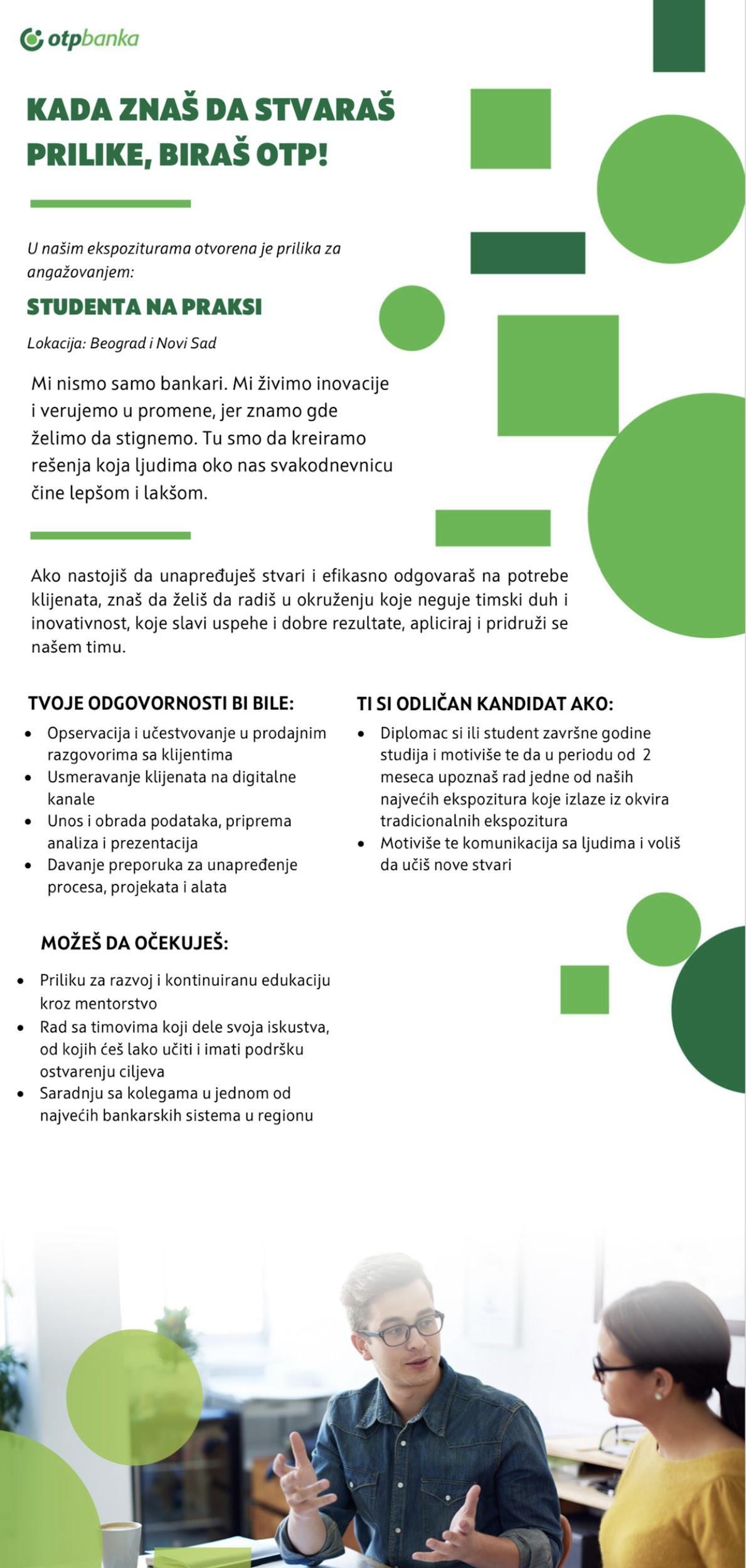 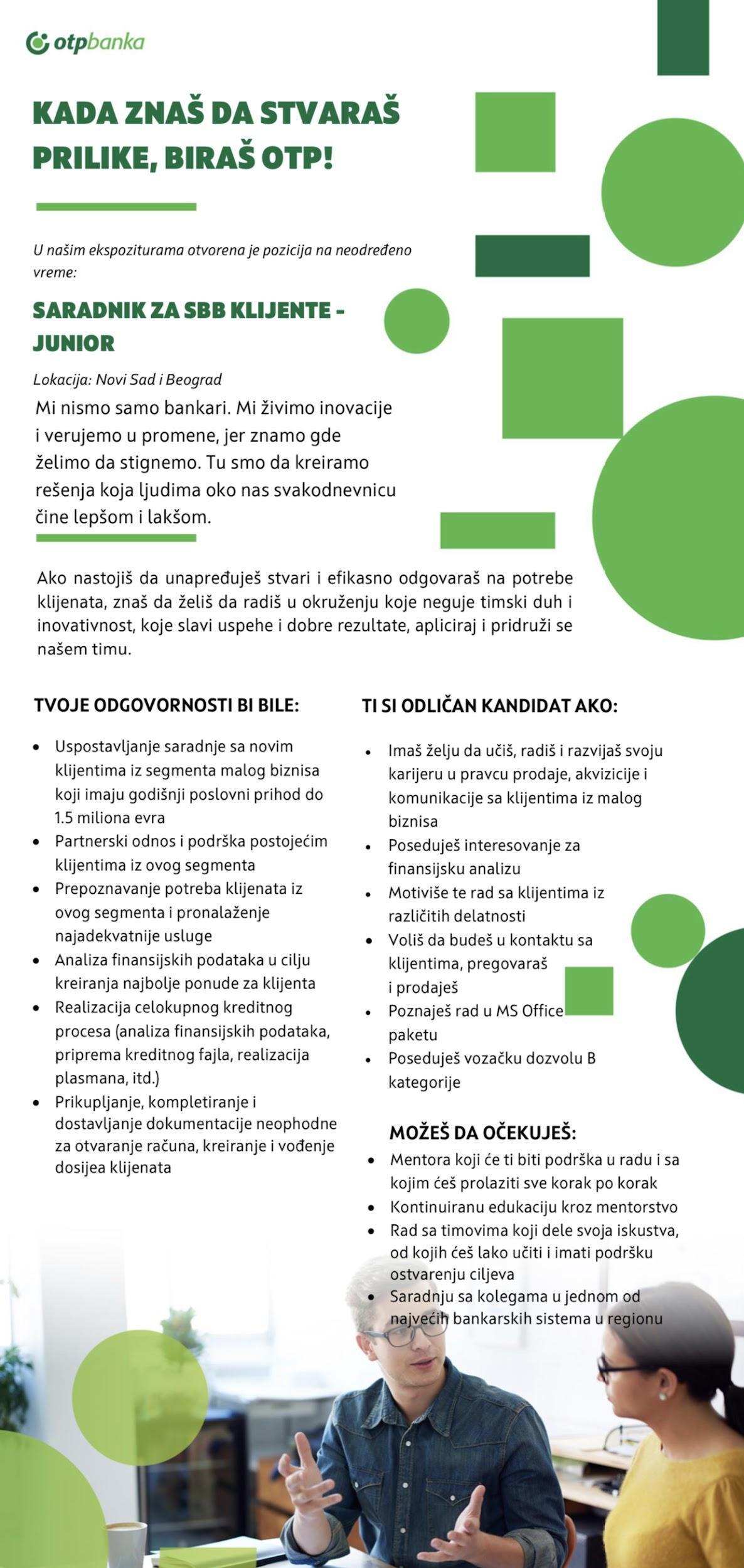 